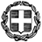 Σε περίπτωση έκτακτων γεγονότων που κατά την κρίση του σχολείου μας θα καταστήσουν μη ασφαλή τη μετάβαση στην Κρήτη και εφόσον η ακύρωση της εκδρομής γίνει ως τις 30 Μαρτίου 2024, δεν θα υπάρξει καμία οικονομική επιβάρυνση για τους συμμετέχοντες από το ταξιδιωτικό γραφείο και το όποιο ποσό έχει δοθεί θα επιστραφεί στους συμμετέχοντες στο ακέραιο από το ταξιδιωτικό γραφείο.Το σχολείο επιθυμεί να προβλεφθεί ρητά ότι στην περίπτωση που κάποιος μαθητής/μαθήτρια για αποδεδειγμένους λόγους ανωτέρας βίας ή αιφνίδιας ασθένειας ματαιώσει τη συμμετοχή του/της , τότε θα του/της επιστραφούν στο ακέραιο τα χρήματα που θα έχει δώσει για την εκδρομή.Για την επιλογή θα συνεκτιμηθούν η προσφερόμενη τιμή, η ποιότητα των προσφερομένων υπηρεσιών και η αξιοπιστία του ταξιδιωτικού γραφείου.Ο ΔιευθυντήςΠαναγιώτης Βρόντος                                                                                                                                                      ΠΕ02______________________________________________________________________________Σας υπενθυμίζουμε ότι: α) η προσφορά κατατίθεται κλειστή σε έντυπη μορφή (όχι με email ή fax) στο σχολείο και β) με κάθε προσφορά κατατίθεται από το ταξιδιωτικό γραφείο απαραιτήτως και Υπεύθυνη Δήλωση ότι διαθέτει βεβαίωση συνδρομής των νόμιμων προϋποθέσεων λειτουργίας τουριστικού γραφείου, η οποία βρίσκεται σε ισχύ.ΕΛΛΗΝΙΚΗ ΔΗΜΟΚΡΑΤΙΑΥΠΟΥΡΓΕΙΟ  ΠΑΙΔΕΙΑΣΚΑΙ ΘΡΗΣΚΕΥΜΑΤΩΝ- - - - -ΠΕΡΙΦΕΡΕΙΑΚΗ Δ/ΝΣΗ Π.Ε. ΚΑΙ Δ.Ε. ΑΤΤΙΚΗΣΔΙΕΥΘΥΝΣΗ ΔΕΥΤΕΡΟΒΑΘΜΙΑΣ ΕΚΠΑΙΔΕΥΣΗΣΑΝΑΤΟΛΙΚΗΣ ΑΤΤΙΚΗΣΗμερομηνία 2/11/2023Αρ. Πρ.  15891ΣΧΟΛΕΙΟΙΔΙΩΤΙΚΟ ΓΕΛ ΕΚΠΑΙΔΕΥΤΗΡΙΑ ΓΕΙΤΟΝΑ Στέρνιζες Κορωπίου, τηλ.  21096562002ΠΡΟΟΡΙΣΜΟΣ/ΟΙ-ΗΜΕΡΟΜΗΝΙΑ ΑΝΑΧΩΡΗΣΗΣΚΑΙ ΕΠΙΣΤΡΟΦΗΣΚρήτη (Χανιά, Ρέθυμνο, Ηράκλειο)Αναχώρηση την Πέμπτη 18 Απριλίου 2024 το πρωί  και Επιστροφή την Κυριακή 21 Απριλίου 2024 το απόγευμα.3ΠΡΟΒΛΕΠΟΜΕΝΟΣ ΑΡΙΘΜΟΣ ΣΥΜΜΕΤΕΧΟΝΤΩΝ(ΜΑΘΗΤΕΣ-ΚΑΘΗΓΗΤΕΣ)137  μαθητές,  14 συνοδοί καθηγητές.Η εκτίμηση του αριθμού των μαθητών/μαθητριών βασίζεται σε απλή εκδήλωση ενδιαφέροντος εκ μέρους τους για συμμετοχή στο ταξίδι. Να ληφθεί υπόψη ότι είναι πιθανό να υπάρξουν σχετικές αυξομειώσεις ως προς τον τελικό αριθμό των συμμετεχόντων.4ΜΕΤΑΦΟΡΙΚΟ ΜΕΣΟ/Α-ΠΡΟΣΘΕΤΕΣ ΠΡΟΔΙΑΓΡΑΦΕΣΑεροπλάνο για τη μετάβαση στα Χανιά και για την επιστροφή στην Αθήνα από το Ηράκλειο (πρωινή πτήση μεταξύ 7.00 – 9.00 κατά την αναχώρηση και απογευματινή για την επιστροφή). Οι πτήσεις να είναι  απευθείας (όχι low cost εταιρείες). Τουριστικά λεωφορεία για τις μετακινήσεις. Τα λεωφορεία και οι οδηγοί κάθε λεωφορείου να είναι διαθέσιμοι όλο το 24ωρο. Τα λεωφορεία να διαθέτουν όλες τις προβλεπόμενες, σύμφωνα με την κείμενη νομοθεσία, προδιαγραφές (έγγραφα καταλληλότητας οχημάτων, επαγγελματική άδεια οδήγησης, ελαστικά σε καλή κατάσταση κλπ.) και να είναι τελευταίας τεχνολογίας.Οι οδηγοί να είναι εμβολιασμένοι. 5ΚΑΤΗΓΟΡΙΑ ΚΑΤΑΛΥΜΑΤΟΣ-ΠΡΟΣΘΕΤΕΣ ΠΡΟΔΙΑΓΡΑΦΕΣ(ΜΟΝΟΚΛΙΝΑ/ΔΙΚΛΙΝΑ/ΤΡΙΚΛΙΝΑ-ΠΡΩΙΝΟ Ή ΗΜΙΔΙΑΤΡΟΦΗ)Δίκλινα και τρίκλινα δωμάτια (κατά βάση) για τους μαθητές και μονόκλινα για τους συνοδούς καθηγητές σε ξενοδοχείο, τουλάχιστον 4*, στα περίχωρα του Ηρακλείου. Τα δωμάτια να βρίσκονται συγκεντρωμένα στο ίδιο τμήμα του ξενοδοχείου και να μην παρεμβάλλονται ανάμεσά τους άλλα δωμάτια.Στο ξενοδοχείο να μη φιλοξενείται άλλο σχολείο. Το ξενοδοχείο να πληροί όλες τις απαραίτητες προϋποθέσεις για ασφαλή διαμονή (μέτρα για covid-19 κ.λπ.). Να υπάρχει συνοδός του τουριστικού γραφείου καθ’ όλη τη διάρκεια της εξόρμησης που να είναι εμβολιασμένος.Να συμπεριλαμβάνεται πρωϊνό.Ημιδιατροφή (βραδινό).6ΛΟΙΠΕΣ ΥΠΗΡΕΣΙΕΣ (ΠΡΟΓΡΑΜΜΑ, ΠΑΡΑΚΟΛΟΥΘΗΣΗΕΚΔΗΛΩΣΕΩΝ, ΕΠΙΣΚΕΨΗ ΧΩΡΩΝ, ΓΕΥΜΑΤΑ κ.τ.λ.))Δωρεάν συμμετοχή των 14 καθηγητών/καθηγητριών.Συνοδεία εμβολιασμένου γιατρού που θα διαμένει μαζί με την αποστολή και θα τη συνοδεύει στις εξορμήσεις.Επίσκεψη - εκδρομή στις περιοχές:ΧανιάΡέθυμνο – ΑρκάδιΗράκλειοΣτην τιμή να συμπεριλαμβάνεται το κόστος των εισιτηρίων και της ξενάγησης σε μουσεία (π.χ. στο Ενυδρείο Ηρακλείου)Υποχρεωτική προσκόμιση Άδειας Λειτουργίας, φορολογικής και ασφαλιστικής ενημερότητας.7ΥΠΟΧΡΕΩΤΙΚΗ ΑΣΦΑΛΙΣΗ ΕΥΘΥΝΗΣ ΔΙΟΡΓΑΝΩΤΗ(ΜΟΝΟ ΕΑΝ ΠΡΟΚΕΙΤΑΙ ΓΙΑ ΠΟΛΥΗΜΕΡΗ ΕΚΔΡΟΜΗ)ΝΑΙ8ΠΡΟΣΘΕΤΗ ΠΡΟΑΙΡΕΤΙΚΗ ΑΣΦΑΛΙΣΗ ΚΑΛΥΨΗΣΕΞΟΔΩΝ ΣΕ ΠΕΡΙΠΤΩΣΗ ΑΤΥΧΗΜΑΤΟΣ  Ή ΑΣΘΕΝΕΙΑΣΝΑΙ / Σε περίπτωση εκδήλωσης κρούσματος Covid19 να προβλέπεται η απομόνωσή του σε μονόκλινο δωμάτιο και η σίτισή του χωρίς επιπλέον χρέωση.9ΤΕΛΙΚΗ ΣΥΝΟΛΙΚΗ ΤΙΜΗ ΟΡΓΑΝΩΜΕΝΟΥ ΤΑΞΙΔΙΟΥ(ΣΥΜΠΕΡΙΛΑΜΒΑΝΟΜΕΝΟΥ  Φ.Π.Α.)ΝΑΙΣτην τελική τιμή να συμπεριλαμβάνονται οι φόροι για το ξενοδοχείο.10ΕΠΙΒΑΡΥΝΣΗ ΑΝΑ ΜΑΘΗΤΗ(ΣΥΜΠΕΡΙΛΑΜΒΑΝΟΜΕΝΟΥ Φ.Π.Α.)ΝΑΙ11ΚΑΤΑΛΗΚΤΙΚΗ ΗΜΕΡΟΜΗΝΙΑ ΚΑΙ ΩΡΑ ΥΠΟΒΟΛΗΣ ΠΡΟΣΦΟΡΑΣΤετάρτη  8 - 11 - 2023  και ώρα 09.3012ΗΜΕΡΟΜΗΝΙΑ ΚΑΙ ΩΡΑ ΑΝΟΙΓΜΑΤΟΣ ΠΡΟΣΦΟΡΩΝΤετάρτη 8 - 11 - 2023  και ώρα 10:00